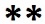 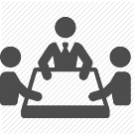 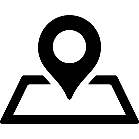 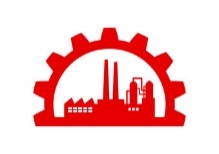 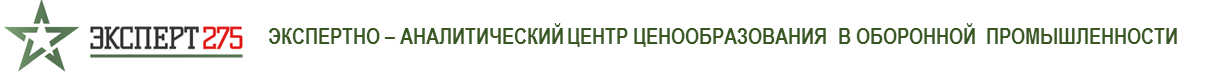 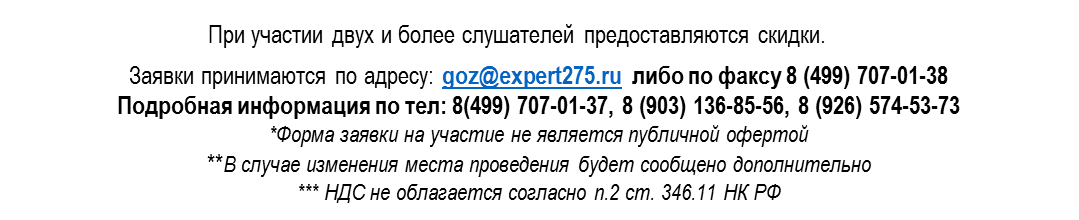 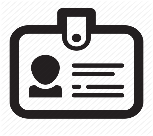 Участник(и) совещания:  ФИО:Участник(и) совещания:  Должность:Участник(и) совещания:  тел/ e-mail:   Контактное лицо:ФИО:Контактное лицо:Должность:Контактное лицо:тел/ e-mail:   УЧАСТИЕ 
В ИНФОРМАЦИОННОМ ПРАКТИКУМЕСтоимость участияКол-во участниковУЧАСТИЕ 
В ИНФОРМАЦИОННОМ ПРАКТИКУМЕ37 800 руб.***Полное:Сокращенное: